Министерство науки и высшего образования Российской ФедерацииФГАОУ ВО «Южно-Уральский государственный университет» (НИУ)Институт медиа и социально–гуманитарных наукКафедра отечественной и зарубежной историиДНЕВНИК ПО НАУЧНО-ИССЛЕДОВАТЕЛЬСКОЙ РАБОТЕ (1 СЕМЕСТР)Аспирант: ФИО, группа СГ - 136Направление: История (46.04.01)Программа: Современные исторические исследования: теория и практикаПредприятие: Кафедра отечественной и зарубежной истории ЮУрГУВремя проведения практики (номер уч. недели в соответствии с графиком): с  1 по 18 неделю (1.09.2020-3.01.2021)Руководитель практики от предприятия: доктор исторических наук, доцент, заведующий кафедрой отечественной и зарубежной истории ЮУрГУ  Никонова О.Ю.(должность, Ф.И.О.)____________________ (Никонова О.Ю.)"расшифровка подписи"1. Задание на практику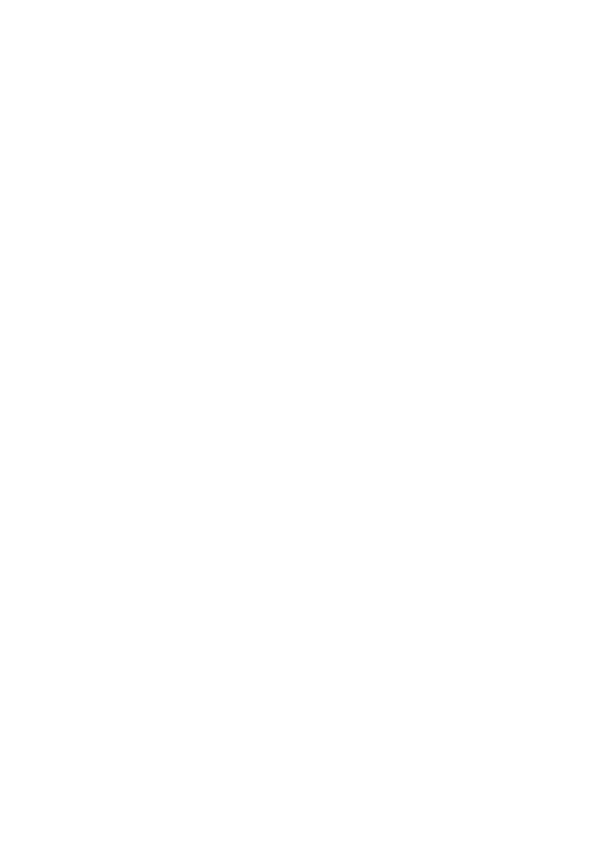 Цель практики: - овладение навыками академической работы и научной деятельности; - систематизация, расширение и закрепление профессиональных знанийЗадачи практики: - научиться рационально организовать исследовательскую работу с научной литературой и архивными фондами;- научиться оптимизировать поиск информационных ресурсов;
- выбирать типы и виды исторических источников, релевантные для целей проводимого исследования;- осуществлять критический анализ источников по теме своего исследования;
- понимать интерпретационную открытость источника;
- делать аналитические обзоры источников и литературы по теме своей научной работы;
- овладеть жанром научной рецензии;
- получить опыт научной дискуссии и публичной защиты;
- овладеть навыками академического письма.Индивидуальное задание:Представление структуры ВКРХарактеристика источников и историографии (подготовка презентации по шаблону)Продолжить работу над проектом Электронный ресурс «Историческая реконструкция Челябинска» в соответствии с планом-графиком.2. Календарный график прохождения практикиХарактеристика работы практикантаАспирант: ФИО, группа СГ - 136Направление: История (46.04.01)Программа: Современные исторические исследования: теория и практикаХарактеристику работы практиканта дает научный руководитель, заверяет своей подписью.Руководитель: доктор исторических наук, профессор (канд. ист. наук, доцент)  ФИО(должность, Ф.И.О.)____________________ (ФИО)"расшифровка подписи"№№Выполняемый видработОтметка о выполнении/ Рекомендации изамечанияруководителяпрактикой отпредприятия